Таблица 1Данные метеорологических наблюдений за прошедшие и текущие суткиПримечание: 900 - время местное* - нет данных.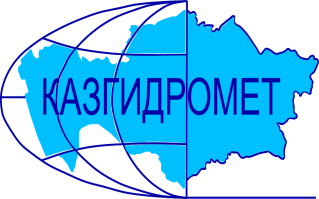 РЕСПУБЛИКАНСКОЕ ГОСУДАРСТВЕННОЕ ПРЕДПРИЯТИЕ «КАЗГИДРОМЕТ»ДЕПАРТАМЕНТ ГИДРОЛОГИИГидрометеорологическая информация №31включающая: данные о температуре воздуха. осадках. ветре и высоте снежного покрова по состоянию на 14 февраля 2024 г.Гидрометеорологическая информация №31включающая: данные о температуре воздуха. осадках. ветре и высоте снежного покрова по состоянию на 14 февраля 2024 г.Обзор          За прошедшие сутки в горных районах юго-востока, местами, наблюдались осадки (до 5,0 мм). Изменение в высоте снежного покрова составило от – 4 до + 5 см, а на востоке снежный покров составляет на равнинах и предгорьях от 52 до 101 см , в  среднегорных  районах  Западного Алтая  до 139 см. Температурный фон в горах: на востоке днем в пределах - 4 до – 20 градусов , ночью от  - 11 до - 32 градусов мороза. Наиболее низкая температура на МС Зыряновск -32 градуса; на юге 9°С тепла до 1°С мороза; на юге-востоке 1°С тепла – 9°С мороза; на МС Лепси до 21°С мороза. Усиление ветра до 14 м/с отмечалось в высокогорной зоне Илейского Алатау. Высота снега на 14 февраля на опорных станциях в % от нормы составляет: По информации снеголавинной станции в бассейне реки Улкен Алматы 13 февраля зарегистрированы сходы снежных лавин объемами от 30 до 7000 м³.         Не рекомендуется выход на крутые заснеженные склоны в бассейнах рек Улкен и Киши Алматы из-за возможного провоцирования схода лавин. Будьте осторожны в горах!Прогноз погоды по горам на 15 февраля 2024 г.Илейский Алатау: Без осадков. Местами туман. Ветер юго-западный 9-14, временами порывы 15-20 м/с. на 2000 м: Температура воздуха ночью 3 мороза – 2 тепла, днем 3-8 тепла.на 3000 м: Температура воздуха ночью 6-11, днем 4 мороза – 1 тепла.Жетысуский Алатау: Без осадков. Ночью и утром местами туман. Ветер юго-восточный 9-14 м/с.на 2000 м: Температура воздуха ночью 7-12 мороза, днем 0-5 тепла.на 3000 м: Температура воздуха ночью 12-17, днем 2-7 мороза.Киргизский Алатау: без осадков. Местами туман. Ветер юго-западный 9-14, местами 15-20, порывы 23-28 м/с. Температура воздуха ночью 0-5 мороза, днем 5-10 тепла.Таласский Алатау: без осадков. Ветер юго-западный 8-13, утром и днем порывы 15-20 м/с. Температура воздуха ночью 0-5 мороза, днем 5-10 тепла.Западный Алтай: снег, местами сильный снег, метель. Ветер юго-восточный с переходом на северо-западный 9-14, местами 15-20, ночью порывы 23-28 м/с. Температура воздуха ночью и днем 7-12, местами 18 мороза.Тарбагатай: осадки (снег, ледяной дождь), метель, гололед. Ветер юго-западный с переходом на северо-западный 9-14, местами 15-20, ночью порывы 23-28 м/с. Температура воздуха ночью и днем 2 мороза-3 тепла, местами 7 мороза.Обзор          За прошедшие сутки в горных районах юго-востока, местами, наблюдались осадки (до 5,0 мм). Изменение в высоте снежного покрова составило от – 4 до + 5 см, а на востоке снежный покров составляет на равнинах и предгорьях от 52 до 101 см , в  среднегорных  районах  Западного Алтая  до 139 см. Температурный фон в горах: на востоке днем в пределах - 4 до – 20 градусов , ночью от  - 11 до - 32 градусов мороза. Наиболее низкая температура на МС Зыряновск -32 градуса; на юге 9°С тепла до 1°С мороза; на юге-востоке 1°С тепла – 9°С мороза; на МС Лепси до 21°С мороза. Усиление ветра до 14 м/с отмечалось в высокогорной зоне Илейского Алатау. Высота снега на 14 февраля на опорных станциях в % от нормы составляет: По информации снеголавинной станции в бассейне реки Улкен Алматы 13 февраля зарегистрированы сходы снежных лавин объемами от 30 до 7000 м³.         Не рекомендуется выход на крутые заснеженные склоны в бассейнах рек Улкен и Киши Алматы из-за возможного провоцирования схода лавин. Будьте осторожны в горах!Прогноз погоды по горам на 15 февраля 2024 г.Илейский Алатау: Без осадков. Местами туман. Ветер юго-западный 9-14, временами порывы 15-20 м/с. на 2000 м: Температура воздуха ночью 3 мороза – 2 тепла, днем 3-8 тепла.на 3000 м: Температура воздуха ночью 6-11, днем 4 мороза – 1 тепла.Жетысуский Алатау: Без осадков. Ночью и утром местами туман. Ветер юго-восточный 9-14 м/с.на 2000 м: Температура воздуха ночью 7-12 мороза, днем 0-5 тепла.на 3000 м: Температура воздуха ночью 12-17, днем 2-7 мороза.Киргизский Алатау: без осадков. Местами туман. Ветер юго-западный 9-14, местами 15-20, порывы 23-28 м/с. Температура воздуха ночью 0-5 мороза, днем 5-10 тепла.Таласский Алатау: без осадков. Ветер юго-западный 8-13, утром и днем порывы 15-20 м/с. Температура воздуха ночью 0-5 мороза, днем 5-10 тепла.Западный Алтай: снег, местами сильный снег, метель. Ветер юго-восточный с переходом на северо-западный 9-14, местами 15-20, ночью порывы 23-28 м/с. Температура воздуха ночью и днем 7-12, местами 18 мороза.Тарбагатай: осадки (снег, ледяной дождь), метель, гололед. Ветер юго-западный с переходом на северо-западный 9-14, местами 15-20, ночью порывы 23-28 м/с. Температура воздуха ночью и днем 2 мороза-3 тепла, местами 7 мороза.Адрес: 020000. г. Астана. пр. Мәңгілік Ел 11/1. РГП «Казгидромет»; e-mail: ugpastana@gmail.com; тел/факс: 8-(717)279-83-94Дежурный гидропрогнозист: Жандос Н.; Дежурный синоптик: Аманкулова С.Л.Адрес: 020000. г. Астана. пр. Мәңгілік Ел 11/1. РГП «Казгидромет»; e-mail: ugpastana@gmail.com; тел/факс: 8-(717)279-83-94Дежурный гидропрогнозист: Жандос Н.; Дежурный синоптик: Аманкулова С.Л.Примечание: Количественные характеристики метеовеличин приведены в таблице 1.Примечание: Количественные характеристики метеовеличин приведены в таблице 1.№ по схе-меНазваниястанций и постовв горных районах КазахстанаВысота станции над уровнемморяВысотаснежногопокров. см.  в 90014.02Количествоосадков. ммКоличествоосадков. ммИзменениевысотыснега в см. за суткиСкорость.направление ветра в м/с.в 90014.02Температуравоздуха. ° CТемпературавоздуха. ° CЯвления погоды№ по схе-меНазваниястанций и постовв горных районах КазахстанаВысота станции над уровнемморяВысотаснежногопокров. см.  в 90014.02задень13.02заночь14.02Изменениевысотыснега в см. за суткиСкорость.направление ветра в м/с.в 90014.02t ° Сmаx13.02t ° Св 90014.02Явления погодыЗападный и Южный АлтайЗападный и Южный АлтайЗападный и Южный АлтайЗападный и Южный АлтайЗападный и Южный АлтайЗападный и Южный АлтайЗападный и Южный АлтайЗападный и Южный АлтайЗападный и Южный АлтайЗападный и Южный АлтайЗападный и Южный Алтай1МС Лениногорск 8097500-1Ю-7-13-16-2МС Самарка4965900-1штиль-12-18-3МС Зыряновск45510100-штиль-19-32-4МС Катон-Карагай10676100-3ЮВ-12-14-11-5МС Заповедник Маркаколь145013900-4штиль-20-29-Хребет ТарбагатайХребет ТарбагатайХребет ТарбагатайХребет ТарбагатайХребет ТарбагатайХребет ТарбагатайХребет ТарбагатайХребет ТарбагатайХребет ТарбагатайХребет ТарбагатайХребет Тарбагатай6МС Уржар4895200-1штиль-4-15-хребет Жетысуский (Джунгарский) Алатаухребет Жетысуский (Джунгарский) Алатаухребет Жетысуский (Джунгарский) Алатаухребет Жетысуский (Джунгарский) Алатаухребет Жетысуский (Джунгарский) Алатаухребет Жетысуский (Джунгарский) Алатаухребет Жетысуский (Джунгарский) Алатаухребет Жетысуский (Джунгарский) Алатаухребет Жетысуский (Джунгарский) Алатаухребет Жетысуский (Джунгарский) Алатаухребет Жетысуский (Джунгарский) Алатау7МС Лепси101248-2штиль-12,5-21,08МС Когалы141063-4В-3-4,0-2,8хребет Узынкара (Кетмень)хребет Узынкара (Кетмень)хребет Узынкара (Кетмень)хребет Узынкара (Кетмень)хребет Узынкара (Кетмень)хребет Узынкара (Кетмень)хребет Узынкара (Кетмень)хребет Узынкара (Кетмень)хребет Узынкара (Кетмень)хребет Узынкара (Кетмень)хребет Узынкара (Кетмень)9МС Кыргызсай1273140,2+1ЮВ-1-3,0-3,1сл.снегхребет Илейский (Заилийский) Алатаухребет Илейский (Заилийский) Алатаухребет Илейский (Заилийский) Алатаухребет Илейский (Заилийский) Алатаухребет Илейский (Заилийский) Алатаухребет Илейский (Заилийский) Алатаухребет Илейский (Заилийский) Алатаухребет Илейский (Заилийский) Алатаухребет Илейский (Заилийский) Алатаухребет Илейский (Заилийский) Алатаухребет Илейский (Заилийский) Алатау10АМС т/б Алматау1870631,3-1ЮВ-11,00,8снег11СЛС Шымбулак2200693,0+3Ю-1-0,3-1,6снег12СЛС БАО25161005,0+5штиль-2,6-4,8снег13МС  Мынжилки3017673,0+3штиль-6,6-7,6снег14АМС пер.Ж-Кезен3333432,2+1ЮЗ-8/14-7,4-8,9снегхребет Каратаухребет Каратаухребет Каратаухребет Каратаухребет Каратаухребет Каратаухребет Каратаухребет Каратаухребет Каратаухребет Каратаухребет Каратау15МС Ачисай8215-2штиль8.23.3яснохребет Таласский Алатаухребет Таласский Алатаухребет Таласский Алатаухребет Таласский Алатаухребет Таласский Алатаухребет Таласский Алатаухребет Таласский Алатаухребет Таласский Алатаухребет Таласский Алатаухребет Таласский Алатаухребет Таласский Алатау16МС Чуулдак194774-4СВ25,0-0,5ясно